Onderwerp: MANNENOCHTENDZaterdag 24 november 2018 a.s.  is het weer zo ver, de mannenochtend.We zitten in de 5e jaargang en alweer voor de 11e keer mogen we dit organiseren:Een ochtend vol inspiratie, activiteiten en ontmoetingen met elkaar.De ochtend start met ons  “traditionele” ontbijt en gezelligheid.Natuurlijk staat de Bijbel centraal en hebben we ons daar weer door laten inspireren.Wij hebben weer mooie ideeën opgedaan,  wees van harte welkom.Het is prachtig om mannen te bemoedigen. Nodig ook je vrienden uit.Dit is niet alleen voor wijk Oost, dus mannen van wijk West ,jullie ook van harte uitgenodigd!!WANNEER: zaterdag 24 november 2018WAAR: parkeerplaats Beach Club Nu, Bremerbergdijk 10 8256 RD Biddinghuizen              Over de burg richting Walibi,  stoplichten links na 150 meter restaurant aan je linkerhand.HOE LAAT: 07.00 uur (tot ongeveer 12.00 uur)AANMELDEN: bij Marco Bakker via mail marco.bakker1@tele2.nl of per telefoon 06 -36151097 ( na 18.00 uur)Ook voor eventuele vragen kan je hier terecht.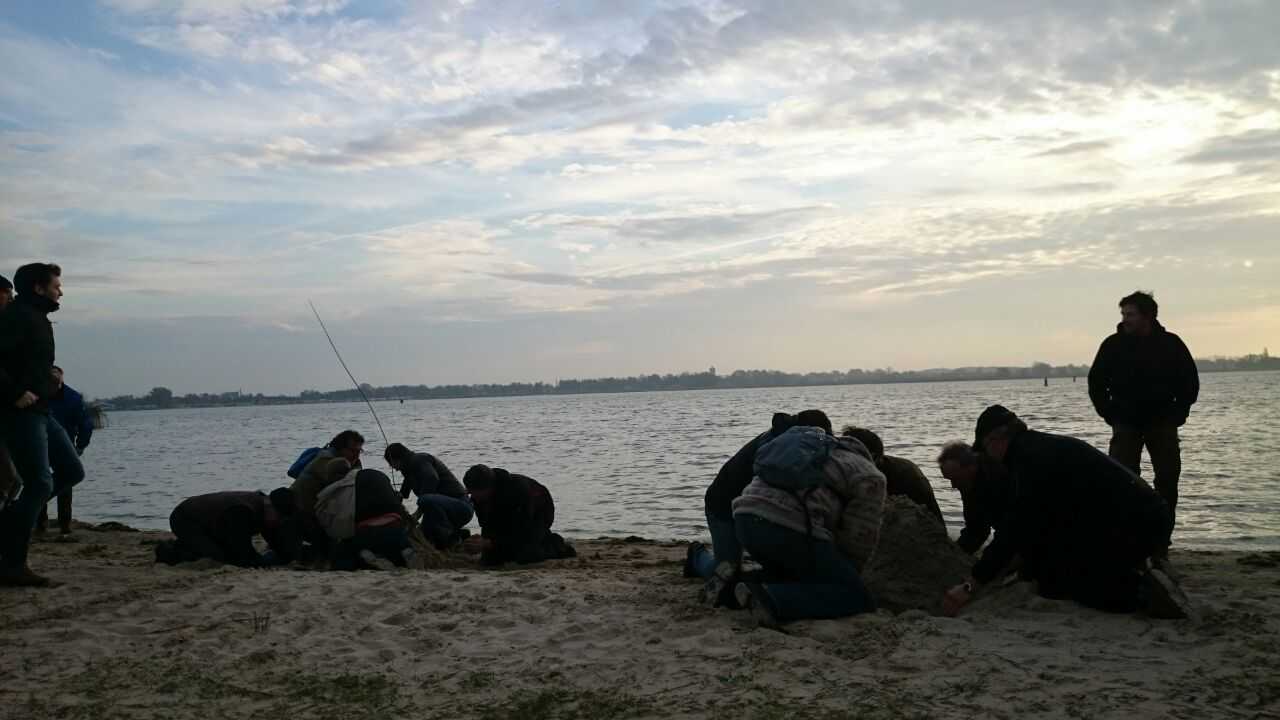 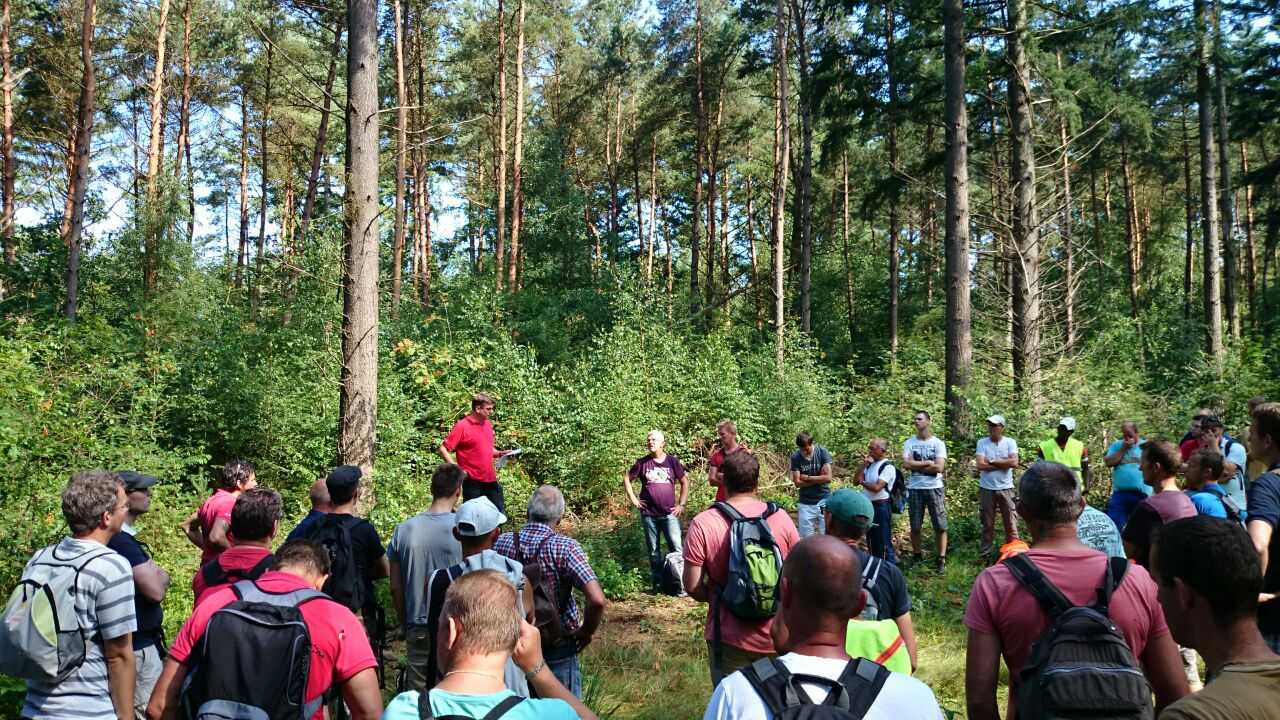 